Министерство просвещения Российской ФедерацииНижнетагильский государственный социально-педагогический институт (филиал)федерального государственного автономного образовательного учреждениявысшего образования«Российский государственный профессионально-педагогический университет»Факультет филологии и межкультурной коммуникацииКафедра иностранных языков и русской филологии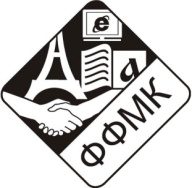 Положение о проведении Открытого конкурса “Юный переводчик” в 2023 году1. Общие положенияНастоящий документ определяет цели, задачи, порядок и сроки проведения открытого всероссийского конкурса (далее – Конкурс) на лучший перевод оригинального текста.Организаторами Конкурса являются Факультет филологии и межкультурной коммуникации и кафедра иностранных языков и русской филологии Нижнетагильского государственного социально-педагогического института (филиала) Российского государственного профессионально-педагогического университета.В Конкурсе могут принимать участие школьники 9-11 классов общеобразовательных школ и школ с углубленным изучением иностранных языков, а также студенты вузов и учреждений среднего профессионального образования Российской Федерации.2. Цели и задачи КонкурсаКонкурс проводится с целью профориентации школьников и студентов, проявляющих интерес к изучению иностранных языков, лингвистики и перевода, а также развития их социокультурной, иноязычной коммуникативной и лингвистической компетенций в области владения иностранным языком.Задачами конкурса являются:знакомство обучающихся с современной отечественной и зарубежной литературой и культурой;практическое обучение основам художественного перевода;повышение мотивации обучающихся к изучению культуры страны изучаемого иностранного языка;развитие творческой инициативы обучающихся.3. Условия проведения КонкурсаКонкурс проводится с 1 февраля по 28 февраля 2023 года.Перевод выполняется участниками Конкурса дистанционно.Принимаются только индивидуальные переводы. Выполнение одного перевода двумя/несколькими участниками Конкурса невозможно. От одной образовательной организации принимается не более 7 конкурсных работ.Работы, демонстрирующие машинный перевод (выполненный с помощью компьютерных программ-переводчиков), членами жюри не рассматриваются. Авторы таких работ не получают Сертификат участника.Определение победителей Конкурса осуществляется компетентным жюри, решение которого не обсуждается, апелляции не предусмотрены.4. Порядок и сроки проведения Конкурса С 6 по 18 февраля 2023 года осуществляется прием конкурсных работ.Для участия в конкурсе необходимо зарегистрироваться по ссылкеhttps://docs.google.com/forms/d/e/1FAIpQLSdR3CSiWnryzmmEWYNyPmpQcZrE6LBk2vIHfgyDPzRzTzPgUA/viewform?usp=sf_linkУбедительная просьба указывать всю запрашиваемую информацию!!! Она необходима для корректного оформления и рассылки сертификатов, дипломов и благодарственных писем.Перевод текста (см. Приложение № 1 «Конкурсное задание») необходимо отправить отдельным файлом, названным фамилией участника Конкурса (Иванов_перевод) на адрес электронной почты ffmk2018@mail.ruС 20 по 28 февраля 2023 года жюри проводит оценивание работ участников Конкурса и определяет победителей на основе рейтинга. 3 марта 2023 года результаты конкурса будут опубликованы  на официальном сайте НТГСПИ (ф) РГППУ http://ntspi.ru.5. Требования к оформлению конкурсных работТекст перевода – в формате Word, шрифт Times New Roman, кегль 12, одинарный интервал; абзацный отступ – 1,25 см; выравнивание по ширине; поля – 2 см.Фамилия, полное имя, е-mail автора – кегль 12, (Иванов Алексей, lexivanov@yandex.ru), выравнивание по правому краю;6. Оценивание конкурсных работКритерии оценивания качества переводов:эквивалентность содержания: качество передачи исходной информации, отсутствие смысловых искажений;эквивалентность стиля и жанра перевода стилю и жанру оригинала;соблюдение языковых и речевых норм языка перевода;умение передать культурный контекст оригинала потенциальному читателю (носителю языка перевода).7. Подведение итогов КонкурсаВсем участникам Конкурса высылается Сертификат участника в электронном виде.Победители и призеры получают Дипломы Оргкомитета Конкурса.8. Состав организационного комитета конкурсаДондик Людмила Юрьевна, доцент, кандидат филологических наук, зав. кафедрой иностранных языков и русской филологии НТГСПИ (ф) РГППУ. Зырянова Ирина Петровна, доцент, кандидат филологических наук, доцент кафедры иностранных языков и русской филологии НТГСПИ (ф) РГППУ.Приложение 1КОНКУРСНОЕ ЗАДАНИЕУважаемые участники конкурса!В год педагога и наставника в России мы решили предложить вам выполнить с русского на иностранный язык (английский, немецкий или французский) перевод одного из рассказов К.Д. Ушинского - великого педагога и филолога, 200-летие со Дня рождения которого приходится на 19 февраля 2023 г.Как рубашка в поле вырослаКонстантин Дмитриевич УшинскийIВидела Таня, как отец её горстями разбрасывал по полю маленькие блестящие зёрна, и спрашивает:— Что ты, тятя, делаешь?— А вот сею ленок, дочка; вырастет рубашка тебе и Васютке.Задумалась Таня: никогда она не видела, чтобы рубашки в поле росли.Недели через две покрылась полоска зелёной шелковистой травкой и подумала Таня: «Хорошо, если бы у меня была такая рубашечка».Раза два мать и сёстры Тани приходили полоску полоть и всякий раз говорили девочке:— Славная у тебя рубашечка будет!Прошло ещё несколько недель: травка на полоске поднялась, и на ней показались голубые цветочки.«У братца Васи такие глазки, — подумала Таня, — но рубашечек таких я ни на ком не видала».Когда цветочки опали, то на место их показались зелёные головки. Когда головки забурели и подсохли, мать и сёстры Тани повыдергали весь лён с корнем, навязали снопиков и поставили их на поле просохнуть.IIКогда лён просох, то стали у него головки отрезывать, а потом потопили в речке безголовые пучки и ещё камнем сверху завалили, чтобы не всплыл.Печально смотрела Таня, как её рубашечку топят; а сёстры тут ей опять сказали:— Славная у тебя, Таня, рубашечка будет.Недели через две вынули лён из речки, просушили и стали колотить, сначала доской на гумне, потом трепалом на дворе, так что от бедного льна летела кострика во все стороны. Вытрепавши, стали лён чесать железным гребнем, пока не сделался мягким и шелковистым.— Славная у тебя рубашка будет, — опять сказали Тане сёстры. Но Таня подумала:«Где же тут рубашка? Это похоже на волоски Васи, а не на рубашку».IIIНастали длинные зимние вечера. Сёстры Тани надели лён на гребни и стали из него нитки прясть.«Это нитки, — думает Таня, — а где же рубашечка?»Прошли зима, весна и лето, настала осень. Отец установил в избе кросна, натянул на них основу и начал ткать. Забегал проворно челнок между нитками, и тут уж Таня сама увидала, что из ниток выходит холст.Когда холст был готов, стали его на морозе морозить, по снегу расстилать, а весной расстилали его по траве, на солнышке, и взбрызгивали водой. Сделался холст из серого белым, как кипень.Настала опять зима. Накроила из холста мать рубашек; принялись сёстры рубашки шить и к рождеству надели на Таню и Васю новые белые как снег рубашечки.